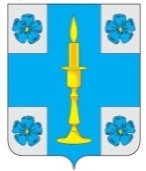 АДМИНИСТРАЦИЯ МУНИЦИПАЛЬНОГО ОБРАЗОВАНИЯСЕЛЬСКОЕ ПОСЕЛЕНИЕ «ИТОМЛЯ»РЖЕВСКОГО РАЙОНА ТВЕРСКОЙ ОБЛАСТИПОСТАНОВЛЕНИЕ06 апреля 2022 года                                                                                                       № 10Об определении мест для выгула домашних животныхна территории сельского поселения «Итомля»Ржевского района Тверской областиВ целях регулирования вопросов в сфере благоустройства территории сельского поселения «Итомля» Ржевского района Тверской области в части содержания домашних животных и повышения комфортности условий проживания граждан, в соответствии с подпунктом 3 пункта 5 статьи 13 Федерального закона Российской Федерации от 27.12.2018                     № 498-ФЗ «Об ответственном обращении с животными и о внесении изменений в отдельные законодательные акты Российской Федерации», статьей 14 Федерального закона от 06.10.2003     № 131–ФЗ «Об общих принципах организации местного самоуправления в Российской Федерации»,  Решением Совета депутатов сельского поселения «Итомля» от 14.12.2012 №130 «Об утверждении норм и правил по благоустройству территории                                                                                         сельского поселения «Итомля»  Ржевского района Тверской области»,  Администрация сельского поселения «Итомля»          ПОСТАНОВЛЯЕТ:1. Определить места для выгула домашних животных на территории сельского поселения «Итомля» Ржевского района Тверской области (приложение №1).2. Контроль за исполнением настоящего постановления возложить на заместителя главы администрации сельского поселения «Итомля».3. Настоящее постановление вступает в силу со дня официального обнародования и подлежит размещению на официальном сайте администрации сельского поселения «Итомля» Ржевского района в сети Интернет.Глава сельского поселения «Итомля»                                                   С.А. ОрловПриложение №1к постановлению Администрациисельского поселения «Итомля»
Ржевского района Тверской областиот 06.04.2022 № 10ПЕРЕЧЕНЬ мест для выгула домашних животных на территории сельского поселения «Итомля» Ржевского района Тверской области- земельные участки, находящиеся в пользовании или в собственности граждан;-на территории сельского поселения, где нет скопления людей: пустыри и иные места, находящиеся за жилым сектором и общественными местами, на расстоянии не ближе 75 метров.